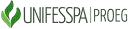 UNIVERSIDADE FEDERAL DO SUL E SUDESTE DO PARÁPRÓ-REITORIA DE ENSINO DE GRADUAÇÃO – PROEGDIRETORIA DE PLANEJ. E PROJETOS EDUCACIONAIS – DPROJDIVISÃO DE PROJETOS EDUCACIONAIS - DIPEANEXO III – RELATÓRIO FINAL DADOS DO PROGRAMA/EDIÇÃO DO APOIO AOS PROGRAMAS DE ENSINODADOS DO PROGRAMA/EDIÇÃO DO APOIO AOS PROGRAMAS DE ENSINODADOS DO PROGRAMA/EDIÇÃO DO APOIO AOS PROGRAMAS DE ENSINODADOS DO PROGRAMA/EDIÇÃO DO APOIO AOS PROGRAMAS DE ENSINOMarque a opção correta, em relação à edição do Programa:(         ) Edital 17/2019, Edição de maio a dezembro de 2019(         ) Edital 30/2019, Edição de janeiro de 2020 a março de 2021(         ) Edital 09/2021, Edição de maio de 2021 a fevereiro de 2022(         ) Edital 17/2021, Edição de setembro de 2021 a fevereiro de 2022(         ) Edital 08/2022, Edição de março de 2022 a fevereiro de 2023(         ) Edital 17/2019, Edição de maio a dezembro de 2019(         ) Edital 30/2019, Edição de janeiro de 2020 a março de 2021(         ) Edital 09/2021, Edição de maio de 2021 a fevereiro de 2022(         ) Edital 17/2021, Edição de setembro de 2021 a fevereiro de 2022(         ) Edital 08/2022, Edição de março de 2022 a fevereiro de 2023(         ) Edital 17/2019, Edição de maio a dezembro de 2019(         ) Edital 30/2019, Edição de janeiro de 2020 a março de 2021(         ) Edital 09/2021, Edição de maio de 2021 a fevereiro de 2022(         ) Edital 17/2021, Edição de setembro de 2021 a fevereiro de 2022(         ) Edital 08/2022, Edição de março de 2022 a fevereiro de 2023Orientador(a):Orientador(a):Orientador(a):Orientador(a):Departamento/Unidade:Departamento/Unidade:Departamento/Unidade:Campus:DADOS DO(A) DISCENTEDADOS DO(A) DISCENTEDADOS DO(A) DISCENTE(    ) bolsista   (   ) voluntárioCurso:Curso:Campus:Campus:             RELATÓRIO DO DISCENTE             RELATÓRIO DO DISCENTE             RELATÓRIO DO DISCENTE             RELATÓRIO DO DISCENTE         ATIVIDADES DESENVOLVIDAS E RESULTADOS OBTIDOS         ATIVIDADES DESENVOLVIDAS E RESULTADOS OBTIDOS         ATIVIDADES DESENVOLVIDAS E RESULTADOS OBTIDOS         ATIVIDADES DESENVOLVIDAS E RESULTADOS OBTIDOS1. Faça uma breve descrição das atividades desenvolvidas e dos impactos para seu crescimento profissional e pessoal. 1. Faça uma breve descrição das atividades desenvolvidas e dos impactos para seu crescimento profissional e pessoal. 1. Faça uma breve descrição das atividades desenvolvidas e dos impactos para seu crescimento profissional e pessoal. 1. Faça uma breve descrição das atividades desenvolvidas e dos impactos para seu crescimento profissional e pessoal.  2. Registre suas contribuições/sugestões para a melhoria do Programa e das ações por ele desenvolvidas:  2. Registre suas contribuições/sugestões para a melhoria do Programa e das ações por ele desenvolvidas:  2. Registre suas contribuições/sugestões para a melhoria do Programa e das ações por ele desenvolvidas:  2. Registre suas contribuições/sugestões para a melhoria do Programa e das ações por ele desenvolvidas: 	, 	de 	de 	.                       Assinatura do discente	, 	de 	de 	.                       Assinatura do discente	, 	de 	de 	.                       Assinatura do discente	, 	de 	de 	.                       Assinatura do discente             RELATÓRIO COORDENADOR(A)/ORIENTADOR        ATIVIDADES DESENVOLVIDAS E RESULTADOS OBTIDOSRegistre aqui o impacto do trabalho desenvolvido (pelo(s) discente(s)) e a importância do mesmo na consecução das ações planejadas. Registre suas contribuições/sugestões para a melhoria do Programa e das ações por ele desenvolvidas:	, 	de 	de 	.                        Coordenador(a)/Orientadora) Este relatório, após preenchido e assinado, deverá ser anexado pelo Coordenador/Orientador no Sisprol , no período definido no edital, utilizando o caminho no Sisprol: a) Relatório e b) Anexos.b) Além do Relatório podem ser anexados ao Sisprol outros registros das ações, como fotos. Anexar utilizando o caminho no Sisprol: a) Relatório e b) Galeria..